Klasa I a Zakres materiału na dzień 29.11.2021 (PONIEDZIAŁEK)1 lekcja – rewalidacja p. Marcin Szmania 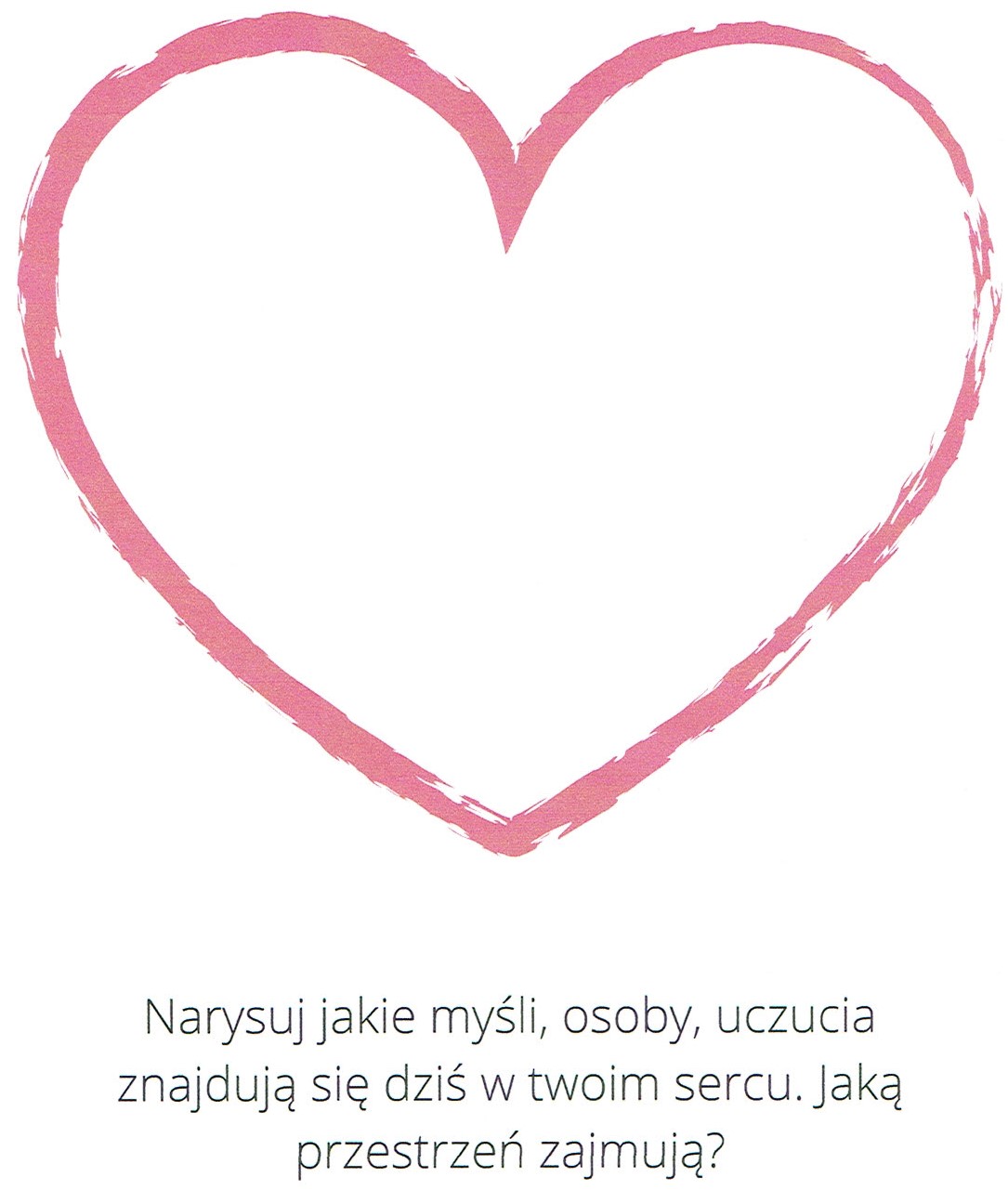 2 lekcja – edukacja polonistyczna Temat: Dziwne zwyczaje sójek Wysłuchanie ze zrozumieniem wiersza Jana Brzechwy „Sójka” Wypowiedzi Mikołaja na temat zwyczajów sójek związanych ze zmianą pory roku. Ćwiczenie w pisaniu i czytaniu wyrazów oraz zdań z literą p, P. W ćwiczeniach na stronie 36 zadanie 1 i 2. Na stronie 37 zadanie 4 i 5. 3 lekcja – edukacja matematyczna  Figury geometryczne – rozpoznawanie i przeliczanie. W ćwiczeniach z matematyki zadania 1 i 2 na stronie 43 oraz 3, 4, 5 i 6 na stronach 44 – 45.4 lekcja – w-f Ułóż na podłodze sznurek i spróbuj przejść po nim w linii prostej, trzymając ręce wyciągnięte na boki. Następnie powtórz to samo ćwiczenie, ale tym razem prawą ręką dotykaj swojego nosa.Po tym ćwiczeniu spróbuj przejść po linie z zamkniętymi oczami. Na koniec proponuje krótki spacer. 5 lekcja – Religia   Temat: Bóg obiecuje ludziom Zbawiciela.Wykonaj poniższy obrazek w kolorze dowolną techniką. Zadanie prześlij na adres: surdopedagog@poczta.fm lub poprzez aplikację Messenger.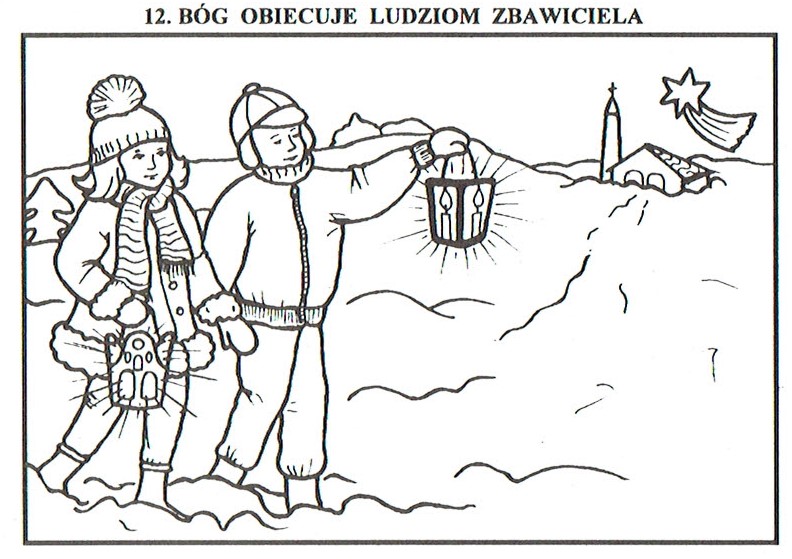 6 lekcja – edukacja plastyczna Narysuj dowolną techniką sójkę z wiersza Jana Brzechwy. 6 lekcja – rewalidacja p. Edyta Rzańska (Konrad i Mikołaj) Rozwiąż quiz https://wordwall.net/play/25766/334/514wersja trudniejsza – labirynt https://wordwall.net/play/25766/334/758Powodzenia! 